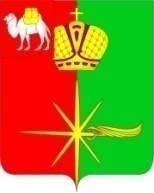 АДМИНИСТРАЦИЯКАРТАЛИНСКОГО ГОРОДСКОГО ПОСЕЛЕНИЯЧЕЛЯБИНСКОЙ ОБЛАСТИПОСТАНОВЛЕНИЕО внесении изменений и дополнений в постановление администрации Карталинского городского поселения от 10.11.2017г. № 676 «Об утверждении муниципальной программы «Передача части полномочий по решению вопросов местного значения Карталинскому муниципальному району на 2018-2020 годы» В соответствии с Федеральным законом Российской Федерации от 06.10.2003г. № 131-ФЗ «Об общих принципах организации местного самоуправления в Российской Федерации», Бюджетным кодексом Российской Федерации, постановлением администрации Карталинского городского поселения от 29.12.2014 года № 427 «О порядке разработки, принятия, реализации и оценки эффективности муниципальных программ Карталинского городского поселения», руководствуясь Уставом Карталинского городского поселения,администрация Карталинского городского поселения ПОСТАНОВЛЯЕТ:1. Внести в муниципальную программу «Передача части полномочий по решению вопросов местного значения Карталинскому муниципальному району на 2018-2020 годы», утвержденную постановлением администрации Карталинского городского поселения от 10.11.2017г. № 676 «Об утверждении муниципальной программы «Передача части полномочий по решению вопросов местного значения Карталинскому муниципальному району на 2018-2020 годы» (с изменениями и дополнениями от 12.02.2018г. № 45, от 06.04.2018г. № 135, от 23.07.2018г. № 308, от 15.10.2018г. № 425, от 12.11.2018г. № 468, от 13.11.2018г. № 469, от 29.12.2018г. № 565, от                                                 214.03.2019г. № 96, от 13.05.2019г. № 174), (далее именуется - Программа) следующие изменения и дополнения:1) в паспорте Программы в разделе «Объемы и источники финансирования программы» цифры «260001,94» заменить цифрами «260401,94», цифры «95040,64» заменить цифрами «95440,64»;2) в разделе V «Обоснование объема финансовых ресурсов, необходимых для реализации программы» в таблице 1 цифры «260001,94» заменить цифрами «260401,94», цифры «95040,64» заменить цифрами «95440,64»;3) в разделе VI «Механизм реализации программы» в таблице 2:в строке 4 цифры «161687,24» заменить цифрами «162087,24», цифры «61815,34» заменить цифрами «62215,34»,в строке «ВСЕГО» цифры «260001,94» заменить цифрами «260401,94», цифры «95040,64» заменить цифрами «95440,64».Разместить настоящее постановление на официальном сайте администрации Карталинского городского поселения. Контроль за исполнением настоящего постановления оставляю за собой.Временно исполняющий обязанностиглавы Карталинского городского поселения			     Е.В. Протасова СОГЛАСОВАНО:Юрисконсульт администрацииКарталинского городского поселения                                              Т.А. КочневаРассылка: 4 экз. 1 экз. – в дело1экз.- юрисконсульт администрации КГП1экз.- Управление по имуществу КМР1экз. - бухгалтерия« 17»октября  2019 г. № 364г. Карталы